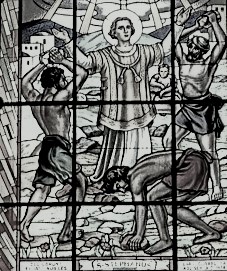         FARSKÉ OZNAMY          na týždeň od 13.12. 2021 do  19.12. 2021 Liturgický kalendár:Poriadok sv. omší :Ostatné oznamy:Sv. omše vo všetkých kostoloch sú v režime OP. Vo farskom kostole platí: jeden človek na 25 m2.Od pondelku do soboty je možnosť pre všetkých vo farskom kostole pristúpiť k sv. spovedi a sv. prijímaniu vždy od 17:30 do 18:00; tak isto je táto možnosť pristúpiť ku sv. spovedi a k sv. prijímaniu i na filiálkach a to v pondelok v N. Hrádku a v stredu na Kostolnom Seku v čase od 16.00 do 16.30. V sakristii si môžete nahlasovať úmysly sv. omší na mesiace január, február a marec.Vo štvrtok doobeda navštívime vašich starkých a chorých na spoveď k Vianociam, ktorých si ešte môžete nahlásiť do stredy. Nahlásiť ich môžete aj na t.č.:+421 35 650 00 32 – farský úrad+421 905 398 007 – p. dekan (môžete poslať  sms správu)email: surany@nrb.skTreba uviesť adresu a telefonický kontakt. Z facebookovej stránky Rímskokatolícka farnosť sv. Štefana v  Šuranoch naživo vysielame sv. omšu v nedeľu o 10:00.        Prosíme o vaše milodary v prospech farnosti, ktoré môžete vhodiť do pokladničky v predsieni farského kostola, alebo posielať na farský účet:SK66 0900 0000 0000 3473 3448ĎAKUJEME!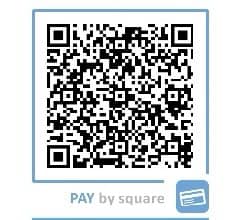 PondelokSv. Lucie, panny a mučenicespomienkaUtorokSv. Jána od Kríža, kňaza a učiteľa CirkvispomienkaNedeľa4. adventná nedeľa všedný deň:NEDEĽA:Farský kostol:         Po – So:  06.30     18.0007.30        10.00      18.00Nitriansky Hrádok:Po: 16.30         08.45Kostolný Sek:St: 16.30                       11:15